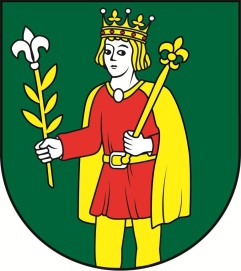                                                  Obecný úrad Štitáre, Pri prameni 14, 951 01 ŠtitáreSpráva o zákazke:Obec Štitáre. ako verejný obstarávateľ v súlade s § 21 ods. 2 zákona č. 25/2006 Z. z. o verejnom obstarávaní a o zmene a doplnení niektorých zákonov v znení neskorších predpisov oznamuje na webovom sídle obce (internetovej stránke www.stitare.sk.) v časti „Profil verejného obstarávateľa“ správu o zákazke na zhotovenie prác / dodanie tovaru / poskytnutie služby:Predmet zákazky:	Asanácia bazéna a úprava kanála na prameni KadaňVíťazný uchádzač:		APIR, s.r.o. Pri Prameni 47, 951 01 ŠtitáreIČO :                                       37869531Cena vrátane DPH:		5300,00 EURTyp zmluvy:			Zmluva o dieloDátum uzatvorenia zmluvy:	12.5.2015